OBJETIVOS1.1. Definir e padronizar os procedimentos básicos relacionados à permissão de uso gratuito de imóveis pertencentes ao Estado. ABRANGÊNCIAÓrgãos da administração direta e indireta, no que couber, do Poder Executivo do Estado do Espírito Santo.FUNDAMENTAÇÃO LEGALDecreto Estadual Nº 3.126-R, de 21/12/2012 – Dispõe sobre a estruturação, organização e administração da Gestão Patrimonial Imobiliária do Estado do Espírito Santo, de forma descentralizada e desconcentrada, no âmbito da Administração Direta e Indireta, no que couber, e estabelece outras providências.DEFINIÇÕESPermissão de uso – Ato administrativo precário, negocial, gratuito, em que a Administração Pública consente a terceiros a utilização de bem imóvel público, pelo período de até um ano, para que ali desenvolva algum trabalho, ou preste algum serviço, de utilidade coletiva, satisfazendo ao interesse público e particular;Requerente – Ente público ou particular, com interesse em utilizar o imóvel público, que formula o requerimento de permissão de uso. Com a celebração da permissão, se torna o permissionário nessa movimentação patrimonial;Permissionário – Beneficiado com a permissão, aquele que recebe o imóvel;Órgão responsável – Detentor da posse do imóvel, representado pelo titular da Instituição;Relatório de Vistoria – Relatório elaborado por servidor da UCP do Órgão responsável pelo imóvel contendo a descrição do imóvel e registro fotográfico, para documentar o estado de conservação do imóvel.UNIDADES FUNCIONAIS ENVOLVIDASUnidade de Controle Patrimonial (UCP) – Órgão responsável;Requerente;Grupo Financeiro Setorial (GFS) – Órgão responsável.PROCEDIMENTOSO processo inicia-se com a solicitação de ocupação por terceiros de imóvel pertencente ao Estado sob responsabilidade de seus órgãos e entidades. T01 – Preencher o Requerimento de Permissão de Uso de ImóvelPreencher e enviar requerimento, via e-Docs, ao dirigente máximo do órgão responsável, solicitando a disponibilização do imóvel, contendo justificativa da necessidade, finalidade de utilização, projeto da atividade a ser nele exercida e prazo necessário (máximo de um ano).T02 – Autorizar o prosseguimento do requerimento O dirigente máximo do órgão responsável toma ciência do pedido.Se autorizado, segue para T03. Caso negado, comunicar ao requerente.T03 – Analisar a disponibilidade de imóvel Se o imóvel estiver indisponível, segue T04. Caso esteja disponível, segue T05.T04 – Indeferir o requerimentoComunicar ao requerente o indeferimento. T05 – Autuar e instruir processoAutuar o processo com os documentos do imóvel (Escritura, Certidões, Projetos, Espelho Cadastral entre outros) e iniciar a movimentação no Sistema Integrado de Gestão Administrativa – SIGA.T06 – Elaborar o Relatório de Vistoria do ImóvelT07 – Elaborar minuta do Termo de Permissão de Uso Gratuito de Bem ImóvelElaborar o instrumento contratual, conforme modelo disponibilizado no portaldepatrimonio.es.gov.br, anexando os documentos do permissionário (certidões de regularidade fiscal com as fazendas públicas, ata de assembleia que elegeu o representante ou termo de posse de cargo eletivo e cópia dos documentos pessoais do representante) e encaminhar ao titular do órgão responsável pelo imóvel para análise e assinatura.T08 – Assinar o Termo de Permissão de Uso Gratuito de Bem ImóvelT09 – Assinar o Termo de Permissão de Uso Gratuito de Bem ImóvelT10 – Publicar o termo no Diário Oficial do Espírito Santo (DOES)T11 – Solicitar ajuste contábilSolicitar o registro do valor do bem na conta de controle do Permitente, conforme norma contábil. T12 – Autorizar ajuste contábil T13 – Realizar ajuste contábilRealizar ajuste contábil no Sistema Integrado de Gestão das Finanças Públicas do Espírito Santo – SIGEFES e anexar nota patrimonial da operação.T14 – Tomar ciência e comunicar ao permissionárioFornecer ao permissionário uma via do termo e uma cópia da publicação.Providenciar anotações de controle para fins de gestão da permissão e inventário. O processo é finalizado com a permissão de uso de imóvel realizada.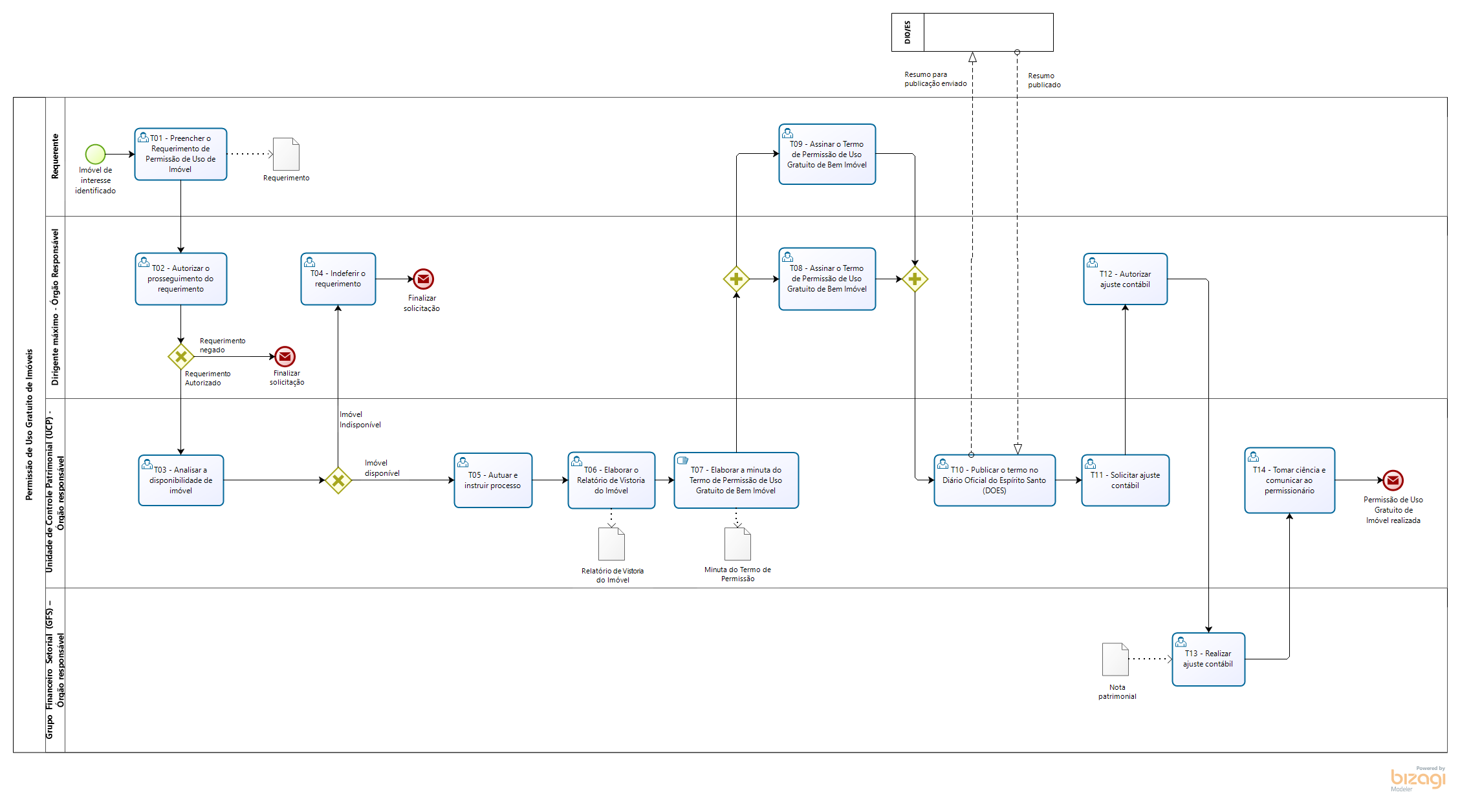 INFORMAÇÕES ADICIONAISAs atividades no processo físico e no SIGA deverão ser executadas concomitantemente, em cumprimento ao Decreto 2340-R/2009;Após celebrada a permissão de uso, a UCP do órgão responsável deve monitorar o cumprimento das obrigações assumidas pelo permissionário e controlar de prazo da disponibilização;Os formulários estão disponíveis no portal de patrimônio (portaldepatrimonio.es.gov.br).ANEXOSNão aplicável.ASSINATURASNORMA DE PROCEDIMENTO – SPA Nº 010Tema:Permissão de Uso Gratuito de ImóveisPermissão de Uso Gratuito de ImóveisPermissão de Uso Gratuito de ImóveisEmitente:Secretaria de Estado de Gestão e Recursos Humanos – SegerSecretaria de Estado de Gestão e Recursos Humanos – SegerSecretaria de Estado de Gestão e Recursos Humanos – SegerSistema:Sistema de Controle PatrimonialSistema de Controle PatrimonialCódigo: SPAVersão:01Aprovação: Portaria n.º 29-R/2022Vigência: 04/05/2022ELABORAÇÃO – SPA Nº 010:ELABORAÇÃO – SPA Nº 010:Claudia Godoy da Rocha MicchiSubgerente de Patrimônio ImobiliárioSamara Oliveira VarejãoAssessor TécnicoElaborada em 18/04/2022Elaborada em 18/04/2022APROVAÇÃO:APROVAÇÃO:Marcelo Calmon DiasSecretário de Estado de Gestão eRecursos HumanosAprovada em 03/05/2022